Teaching resourcesClick to download the lesson plans and worksheets.Building Timeline 1Building Timeline 2Planning Work GridQuestions PosterBuilding DetectivesBuilding Types Cultural Event Timeline 1Cultural Events Timeline 2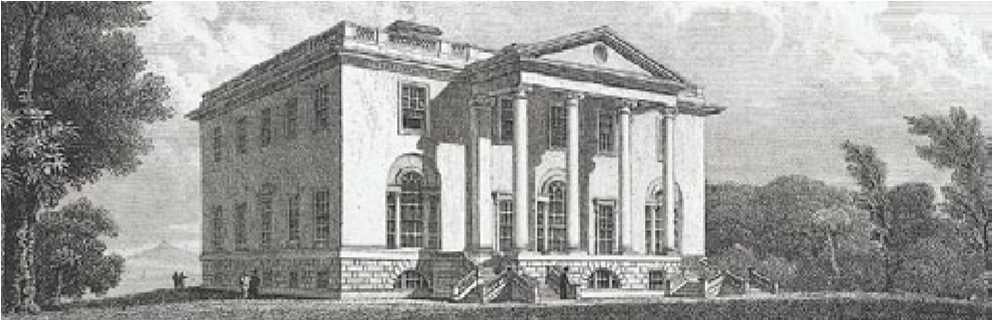 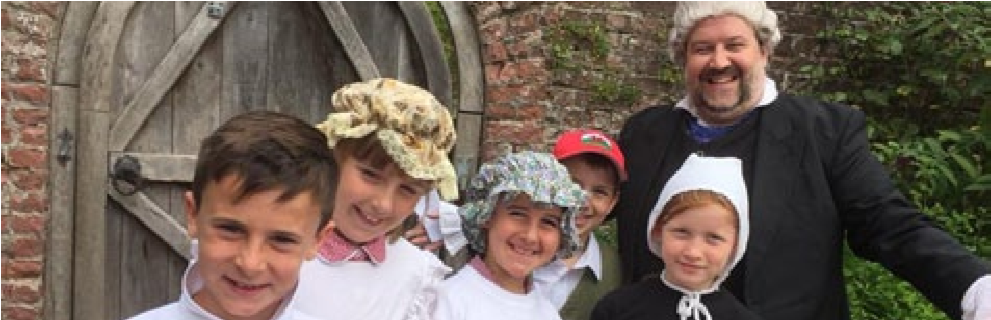 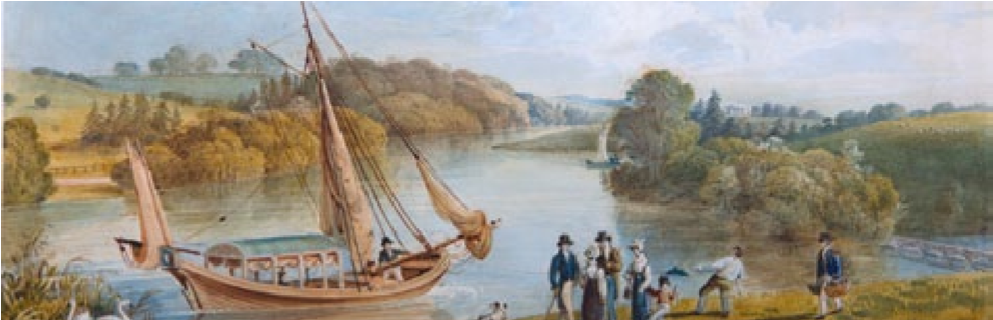 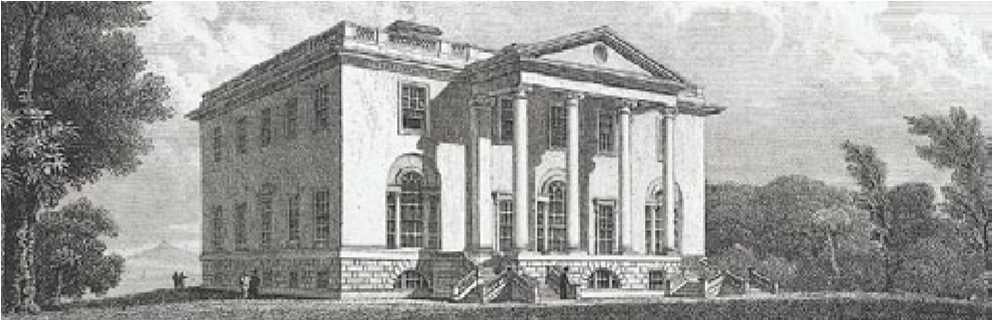 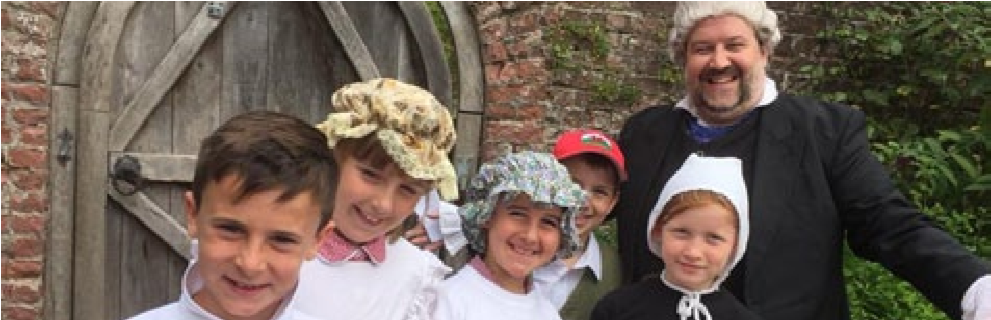 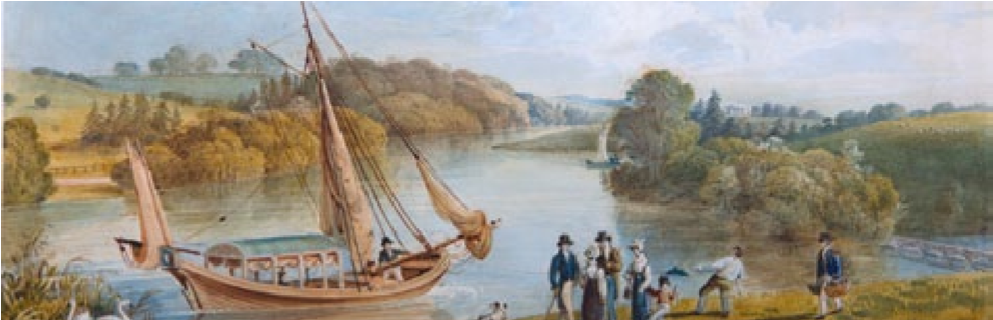 